Jaarverslag Ouderraad 2018-2019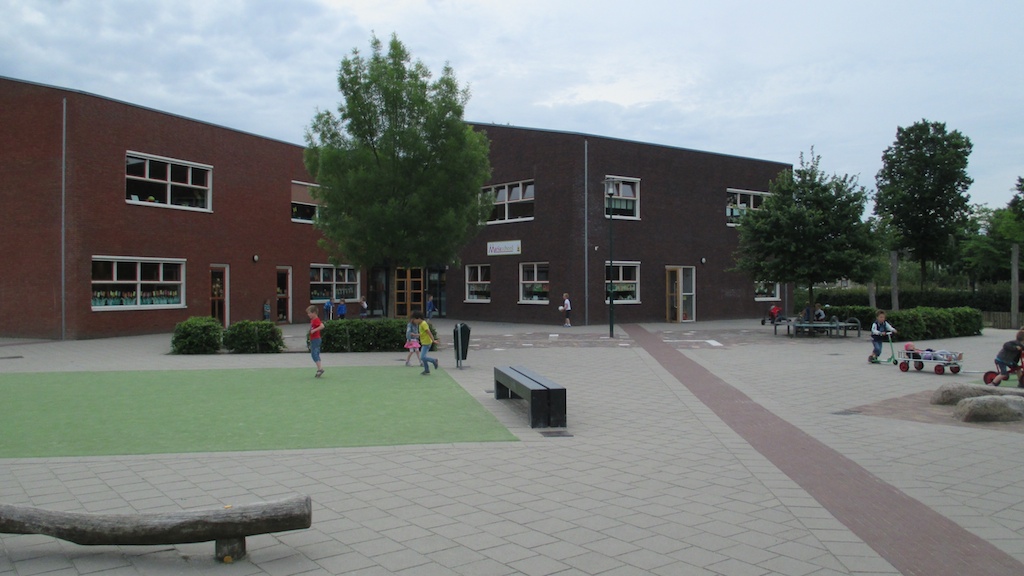 Eemnes, 2019Judith JongbloedEveliene de GooijerAmarentia BakkerChantal MantenMaddie van den BrinkKatja EekHarriet PutterR.K. Ouderraad Mariaschool voor Basisonderwijs EemnesKvK-nummer 40507147Woord voorafVoor u ligt de verantwoording van de inzet van de Ouderraad van uw Mariaschool. Het jaar is wat ons betreft voorbijgevlogen, mede door gezellige, sportieve en creatieve activiteiten die de kinderen met elkaar hebben ondernomen. De Ouderraad is een dynamische afvaardiging van alle ouders die hun kinderen op de Mariaschool het basisonderwijs laten volgen. De Ouderraad geeft feedback aan het docententeam en aan de Medezeggenschapsraad. Daarnaast is de Ouderraad actief in het organiseren en uitvoeren van alle activiteiten die naast het curriculum worden aangeboden. De Ouderraad staat als vereniging ingeschreven bij de Kamer van Koophandel en legt daarbij ook verantwoording af over de ondernomen activiteiten en de wijze waarop de inkomsten en uitgaven gedaan zijn. Het inkomen is de ouderbijdrage die u jaarlijks overmaakt en waarvan dus alle activiteiten bekostigd worden. Dit jaar is de OR ongewijzigd qua leden.Hieronder zullen de activiteiten en bijzonderheden waaraan de Ouderraad heeft bijgedragen worden toegelicht. Daarbij wordt ook het financieel verslag, waarin u de gespecificeerde uitgaven en inkomsten kunt nalezen, bijgesloten.Wij hopen dat uw kinderen en uzelf hebben genoten van de bijdrage van de Ouderraad. Mocht u vragen of opmerkingen hebben over de werkzaamheden van de Ouderraad of zelf als lid in het bestuur willen worden opgenomen, spreekt u ons dan vooral aan.Samenstelling OuderraadHet bestuur van de Ouderraad wordt gevormd door in ieder geval drie bestuursleden in de rollen van voorzitter, penningmeester en secretaris. Alle ouders zijn lid van de oudervereniging, mits de contributie voldaan is. De Ouderraad heeft als doel het bevorderen van de contacten tussen de school en de ouders. Diverse activiteiten zijn het middel om dat doel te bereiken, maar ook voor spontaan contact of vragen kunt u bij de leden van Ouderraad terecht.Omdat de Ouderraad ook een aantal vastgelegde taken en bevoegdheden heeft, is de oudervereniging ingeschreven bij de Kamer van Koophandel. Bij de KVK staan ook de functies van de bestuursleden zoals hieronder beschreven:Chantal Manten			: VoorzitterJudith Jongbloed			: PenningmeesterAmarentia Bakker			: Algemeen lidMaddie van den Brink		: Algemeen lidKatja Eek          			: Algemeen lidEveliene de Gooijer			: Algemeen lidHarriet Putter			: Algemeen lidZo’n zes keer per jaar komt de Ouderraad in vergadering bijeen. Wij bespreken dan de voortgang van de oudervereniging, welke activiteiten eraan zitten te komen en wat hierin nog gedaan moet worden. Daarbij houden we het budget scherp in de gaten, want uw bijdrage kunnen we maar één keer uitgeven. Wij streven er hierbij naar om zoveel mogelijk meerwaarde voor de kinderen toe te voegen aan het programma van de Mariaschool.Naast de vergaderingen die wij als Ouderraad plannen, sluiten wij twee keer per jaar aan bij de vergaderingen van de Medezeggenschapsraad. Hierbij proberen wij zoveel mogelijk onze inzet op elkaar af te stemmen en kritisch te luisteren naar de inzet van beide raden. Wij werken graag samen aan hetzelfde doel.U wordt van harte uitgenodigd om uw feedback met de Ouderraad te delen. Spreekt u ons gerust aan en deel uw ideeën of zorgen. Wij gaan graag met u in gesprek.ActiviteitenHet schooljaar vliegt voorbij en als je dan gaat opsommen aan welke activiteiten de Ouderraad heeft bijgedragen, dan is dat nog flink wat. Voordat het één en ander in de praktijk is neergezet, is er achter de schermen het nodige werk verzet. Overleg met de activiteitencommissies, versierspulletjes aanschaffen en boodschappen halen. Hieronder leest u een overzicht van de inzet van de Ouderraad. Ten slotte informeren wij u over de staat van de financiën middels het financieel jaarverslag over afgelopen schooljaar en voegen wij de begroting voor huidige schooljaar toe.Sportdag 2018!!!!De sportdag was een groot succes! Woensdag 26 september hebben we een sportieve dag gehad met de groepen 1 tot en met 8.De dag begon met een warming-up, die verzorgd werd door studio Dansu. Zij kregen de kinderen goed warm, op een redelijke koude ochtend. Vervolgens zijn alle klassen uiteen gegaan naar de verschillende clinics van de verschillende verenigingen: Atletiek, Tennis, Handbal, Volleybal, en Dans.Verder konden de kinderen lekker voetballen en was er een estafette op een stormbaan! Tijdens de pauze, (verzorgd door de ouderraad)  kregen de kinderen een gezonde snack.Hierbij willen wij iedereen bedanken die meegeholpen hebben aan de organisatie en begeleiding van deze zeer geslaagde sportdag. Het was voor ons en de kinderen een groot succes.3 Oktober – 10 Oktober KinderboekenweekDe Kinderboekenweek thema was dit jaar vriendschap. De gehele week werd er veel aan lezen gedaan. De groepen 7 en 8 gingen lezen bij de groepen1,2 en groep 3.De week werd afgesloten met het liedje kom erbij van kinderen voor kinderen uitgevoerd door groep 8 en 7 daarna gingen alle kinderen door een vriendschapsboog de school in.Door alle klassen werd er deelgenomen aan de boekenmarkt. De kinderen hadden boekenleggers en armbandjes geknutseld.Alle kinderen hadden een boek van thuis meegenomen voor de boekenmarkt. Tijdens de boekenmarkt was er de mogelijkheid om een boek te kopen van de kinderen. Iedereen was welkom. Er waren vele ouders, opa's en oma's.Zelf mochten de kinderen ook door de school heen om in alle klassen te kijken en wat te kopen.Met de opbrengst van de boekenmarkt worden er boeken gekocht voor de school.Al met al een geslaagde kinderenboekenweek.Sinterklaas:Schoenzetavond voor de Kameleons, groep 3 & groep 4 op 27 November.Om 18.30u druppelden alle zenuwachtige kindjes binnen. Ze mochten allemaal naar hun eigen klas.Daar konden de kinderen vast een beetje ‘opwarmen’ met leuke sinterklaas liedjes. Ondertussen liepen alle ouders door naar de zaal, waar ze een lekker bakkie koffie of thee kregen met een heerlijk speculaasje. Na 5 minuten kwamen alle kinderen gezamenlijk binnen, en konden vooraan zitten. Meester Elmar nam de microfoon en er werd een mooi liedje gezongen. Gelijk verscheen er al een Piet bovenaan de reling…. Wat een feest. De vier pieten hadden binnen no time, de kids op de vloer door heerlijk pepernoten te strooien. De Pieten kwamen uiteraard vergezeld door Sinterklaas. Na een leuk welkomstwoordje, begonnen de optredens van alle groepen die allemaal erg mooi waren. Er werden liedjes gezongen, gedanst en versjes opgezegd. Na de mooie optredens ging Sinterklaas weer verder, en de kinderen terug naar de klas. Waar een heerlijk glaasje limonade stond te wachten. Daar werd nog een liedje gezongen en gingen de kinderen naar huis. Hun schoenen uiteraard achterlatend.De pieten zijn toen alle kinderen thuis al lagen te slapen, de schoenen gaan vullen. En hebben een enorm zooitje in school achter gelaten. De pieten hebben het in ieder geval naar hun zin gehad.Dit jaar kregen de kinderen elk wat lekkers in hun schoen, en was er per klas 1 mooi cadeau voor met z’n allen!!!Surprisekijkavond voor groep 5, 6/7 & 8 op 4 December.Van 19.30 tot 20.30 kon iedereen komen kijken naar alle prachtige surprises.De klassen stonden vol met alle prachtige bouwwerken, knutsels & naaiwerken.De OR had een tafeltje in de hal, waar men lekker koffie, thee, limonade, pepernoten en een lekker mariakoekje kon pakken.Het was een erg gezellige avond. 5 December:Om half negen stonden alle kinderen buiten op het schoolplein te wachten. Zou Sinterklaas met zijn Pieten dit jaar ook weer komen? Gelukkig, na een paar mooie Sinterklaas kwamen de Pieten aan op drie solexen!! Sinterklaas was reeds in school en werd snel herenigd met zijn pieten. Dit jaar had sinterklaas 5 van zijn leukste pieten meegenomen. In elke klas was het een waar feestje waar sinterklaas even naar binnen mocht.  Er werden vele liedjes gezongen voor de sint, er werd gedanst en de pieten deden heerlijk mee. Vele kinderen mochten even op schoot bij een piet, of konden even met Sinterklaas kletsen. Om 12 uur moest sinterklaas en zijn pieten toch echt verder naar andere scholen en kindjes.Gelukkig hadden de pieten nog wel even tijd om langs de 2zieke kindjes van vandaag te gaan…zo konden hun ook nog even meegenieten van het feest van school!!Dank u wel lieve sinterklaas en geweldige pieten. Hopelijk tot volgend jaar!!Kerstviering 20 December:Wederom was Kerst hetzelfde van opzet als de afgelopen jaren. Door de kinderen werden gerechtjes meegenomen die in de hal werden neergezet, zodat er een “lopend buffet” ontstond. Maar eerst naar de kerk waar het traditionele kerstspel werd gespeeld. In het donker gingen we daarna in optocht naar school waarbij de kinderen allemaal een kerstmuts met een lichtje droegen. Het was een feest om naar te kijken. Waarna ze samen in de klas een gezellig samenzijn hadden. Voor de ouders was tijdens het buffet, voor het eerst sinds jaren niet buiten in de tent. Dit in verband met de slechte weersvoorspellingen. Dus we hebben de ouders uitgenodigd voor een hapje en een drankje binnen in de speelzaal. Wat ook anders was dit jaar, was dat er geen glühwein geschonken werd. Het was een gezellige opkomst. We hopen volgend jaar de ‘kerstborrel’ als vanouds weer buiten te kunnen geven. Carnaval op de Mariaschool , 1 Maart: Vrijdag 1 maart was het zo ver, ons jaarlijkse evenement: Carnaval. Waar we met vele naar uitkijken. Iedereen verkleed zoals hij of zij wil, een prins en prinses met hun gevolg, en onze eregasten: de Raad van 11 van Fiedelsliert (Eemnes) met de Sliertjes (dweilorkest)! Wat een geweldige opening was het op het schoolplein, en wat was het leuk om vervolgens per klas naar binnen te gaan en het feestgedruis binnen voort te zetten. Dit werd gevierd in de grote zaal met podiumoptredens van alle groepen, spelletjes, dansen en vooral heel veel polonaises lopen! Voor de bovenbouw (Die continu rooster hadden) was er tussen de middag pannenkoeken!! Het was een geslaagd feestelijke dag voor alle groepen.3x AlaafSchoolvoetbaltoernooi April:Er deden dit jaar 8 teams mee van de Mariaschool. Wij als OR hebben elk team voorzien van een tasje met een pakje drinken en een zakje chips.Verder hebben we uiteraard de inschrijfkosten betaald.Wat nieuw dit jaar was, dat we ook mee hebben gedaan aan het school skiën. Bij de Wolfskamer in Huizen. Was een zeer geslaagde dag voor de leerlingen die meededen. Hopelijk volgend jaar weer!Pasen 18 April:Op donderdag 18 april werd Pasen op school gevierd. Door meester Hans was er in de ochtend voor de bovenbouw en in de middag voor de onderbouw een spellencircuit op het schoolplein uitgezet. 's Morgens gingen de kleuters en groep 3 en 4 eieren zoeken .Voor de lunch hadden de kinderen voor elkaar een mooie lunch box versierd en deze gevuld met een lekker lunch. ' s middags was er voor de bovenbouw nog een leuke vossenjacht. Het was een gezellig dagAvondvierdaagse 20 Mei – 23 Mei:De avondvierdaagse liep dit jaar weer gesmeerd. De jaarlijkse organisatoren Marije Calis en Maerle Groenendijk hebben het wandelfestijn weer keurig georganiseerd! Zij verzorgde de koffie en limonade met versnapering elke avond, wat door de OR is betaald. Projectweek 6 Mei – 16 Mei:Dit jaar stond de Projectweek in het teken van Goud/ Gouden Eeuw. Wij als OR hebben dit jaar geen bijdrage hoeven leveren.Schoolfotograaf 7 Juni:Het maken van de schoolfoto’s verliep dit jaar gelukkig weer als een geoliede machine. De Ouderraad heeft deze dag de coördinatie op zich genomen om alle kinderen op de gevoelige plaat te krijgen; en daarna weer keurig de klas in voor de lessen natuurlijk. Schoolreisje 18 Juni:Dit jaar ging onze school naar Sprookjeswonderland & naar Avonturenpark Helendoorn.Wij als OR hebben dit jaar geen bijdrage geleverd aan het schoolreisje, omdat alle versnaperingen incl. waren.Juf- en Meesterdag 12 Juni:Wij hebben dit jaar geen actieve bijdrage geleverd aan deze mooie dag!Afscheidsavond groep “8” 10 Juli:Op 18 Juli was het zover…de musical. Na een mooi optreden van groep 8, kwamen alle leraren, leerlingen en hun ouders naar buiten, waar de OR klaar stond met een lekker drankje en snackjes.Diverse uitgaven 2016 & 2017:Wij hebben als OR nog diverse uitgaven gedaan:Per klas krijgt de leraar aan het begin van het schooljaar 100,- per klas om vrij te besteden.                        Ook geven we elk jaar een “ donatie”  voor onze groep 8-ers. Om het schoolkamp te betalen. We hebben dit jaar ook een paar attenties weg gegeven. Extra toelichting op bijzondere uitgaven:Kunst En Cultuureducatie is dit jaar via school bekostigd. Volgend jaar zal de OR dit voor haar rekening nemen.Bij Sinterklaas is er meer uitgegeven dan begroot, dit omdat de begroting (helaas) ná 5 december aangepast moest worden.Bij onvoorziene uitgaven heeft de OR een vrieskast en koelkast aangeschaft. Deze zijn aangeschaft van de ‘spaarpot’ van de OR.Extra toelichtingen op de bijzondere inkomsten:De kerstverkoop viel dit jaar ‘tegen’, omdat we niet traditie getrouw de verkoop buiten hadden. En er dit jaar geen glühwein werd geserveerd.Specificatie van het schoolreisje:Financieel verslag ouderraad 2018-2019Financieel verslag ouderraad 2018-2019Financieel verslag ouderraad 2018-2019Financieel verslag ouderraad 2018-2019Financieel verslag ouderraad 2018-2019141 leerlingen p. 1-10-‘18141 leerlingen p. 1-10-‘18UITGAVENbegrotingwerkelijkverschilbegroting2018/20192018/20192019/2020euro euroeuro10Kinderboekenweek€ 100,00€ 103,40-€ 3,40€ 100,0020Sinterklaas € 1.150,00€ 1.352,89-€ 202,89€ 1.250,0030Kerstfeest€ 500,00€ 278,52€ 221,48€ 500,0050Carnaval€ 150,00€ 83,20€ 66,80€ 100,0060Paasfeest € 200,00€ 170,14€ 29,86€ 200,0070Avondvierdaagse€ 100,00€ 78,64€ 21,36€ 100,0080Schoolreisje€ 50,00€ 50,00€ 0,0081School projectweek€ 50,00€ 24,27€ 25,73€ 0,0082Kunst en Cultuureducatie 5 euro p.leerl.€ 0,00€ 0,00€ 0,00€ 700,0085Schoolkamp € 400,00€ 400,00€ 0,00€ 400,0086Sportdag groep 1 t/m 8€ 250,00€ 146,66€ 103,34€ 150,0088Voetbaltoernooi groep 5 t/m 8€ 100,00€ 150,27-€ 50,27€ 150,0090Bankkosten€ 150,00€ 119,84€ 30,16€ 150,0093Diversen/ Koningspelen€ 50,00€ 0,00€ 50,00€ 50,0094Attenties€ 50,00€ 20,00€ 30,00€ 50,0095Creaclub 3 t/m 5€ 200,00€ 200,00€ 0,00€ 200,0096Creaclub 6 t/m 8€ 200,00€ 200,00€ 0,00€ 200,0097Klassengeld groep 1 t/m 8 € 700,00€ 700,00€ 0,00€ 375,0098Onvoorziene uitgaven€ 100,00€ 601,49-€ 501,49€ 50,0099Meester/juffen-dag€ 50,00€ 0,00€ 50,00€ 50,00100Afscheidsavond groep 8€ 150,00101100 jarig bestaan Mariaschool€ 750,00Onttrekken uit spaarsaldo (verm. Spaarrek.)-€ 200,00-€ 750,00TOTALE UITGAVEN€ 4.350,00€ 4.629,32-€ 279,32€ 4.925,00INKOMSTEN            begroting werkelijk verschil2018/20192018/2019euroeuroContributie  (18/19 141 lln & 19/20 145 lln)€ 3.950,00€ 4.099,00-€ 149,00Rente€ 0,00€ 0,18-€ 0,18Kerst verkoop buiten€ 400,00€ 202,00€ 198,00Kruisposten€ 0,00€ 0,00€ 0,00Reservering Schoolreis€ 0,00€ 232,19-€ 232,19TOTALE INKOMSTEN€ 4.350,00€ 4.533,37-€ 183,37Onttrekken uit spaarsaldo€ 0,00SALDO Winst en Verlies€ 0,00-€ 95,95EINDSALDO 2018/2019Saldo bank 31-07-2019€ 928,02Saldo kas 31-07-2019€ 278,30Saldo spaarrek. 31-07-2019€ 1.786,37vTotaal€ 2.992,69BEGINSALDO 2018/2019Saldo bank 01-08-2018€ 608,50Saldo kas 01-08-2018€ 693,95controleSaldo spaarrek. 01-08-2018€ 1.786,19bank€ 319,52vTotaal€ 3.088,64kas-€ 415,65vspaarrek.€ 0,18vSaldo Winst en Verlies Toename saldo rekeningen-€ 95,95-€ 95,95Schoolreisje 2019Schoolreisje 2019(Onderbouw Sprookjeswonderland, bovenbouw Hellendoorn)(Onderbouw Sprookjeswonderland, bovenbouw Hellendoorn)(Onderbouw Sprookjeswonderland, bovenbouw Hellendoorn)(Onderbouw Sprookjeswonderland, bovenbouw Hellendoorn)(Onderbouw Sprookjeswonderland, bovenbouw Hellendoorn)(Onderbouw Sprookjeswonderland, bovenbouw Hellendoorn)Inkomsten:Inkomsten:Uitgaven:Saldo uit 2017-2018Saldo uit 2017-2018€ 275,98Sprookjeswonderland (polsbandjes)Sprookjeswonderland (polsbandjes)Sprookjeswonderland (polsbandjes)€ 19,50149 Leerlingen betaald:149 Leerlingen betaald:149 Leerlingen betaald:€ 4.530,00Eemland reizen (Bus+Sprookjew.onderbouw)Eemland reizen (Bus+Sprookjew.onderbouw)Eemland reizen (Bus+Sprookjew.onderbouw)€ 1.814,40( á € 30,- p.p.)( á € 30,- p.p.)Avonturenpark HellendoornAvonturenpark HellendoornAvonturenpark Hellendoorn€ 1.268,50Deuts Reizen (Bus bovenbouw)Deuts Reizen (Bus bovenbouw)Deuts Reizen (Bus bovenbouw)€ 995,00Avonturenpark Hellendoorn (Ijsje)Avonturenpark Hellendoorn (Ijsje)Avonturenpark Hellendoorn (Ijsje)€ 101,75Benzine Juf GingerBenzine Juf Ginger€ 43,91Kosten Meester HemmyKosten Meester Hemmy€ 54,75€ 4.805,98€ 4.297,81Resultaat: Resultaat: € 508,17(Dit bedrag is dus gereserveerd voor het volgende jaar!!(Dit bedrag is dus gereserveerd voor het volgende jaar!!(Dit bedrag is dus gereserveerd voor het volgende jaar!!(Dit bedrag is dus gereserveerd voor het volgende jaar!!(Dit bedrag is dus gereserveerd voor het volgende jaar!!(Dit bedrag is dus gereserveerd voor het volgende jaar!!Reservering voor de Balans: Reservering voor de Balans: Reservering voor de Balans: € 232,19